ПЛАН ЗАСТРОЙКИ КОМПЕТЕНЦИИ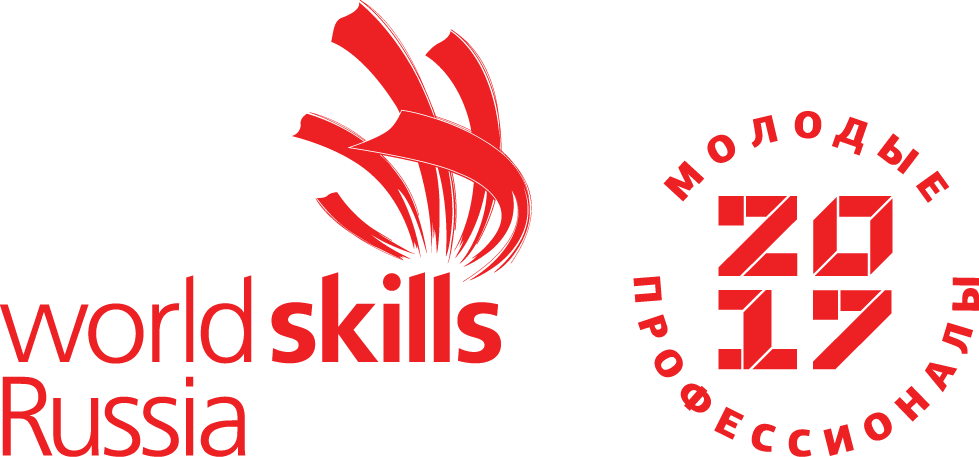 «Правоохранительная деятельность (Полицейский)»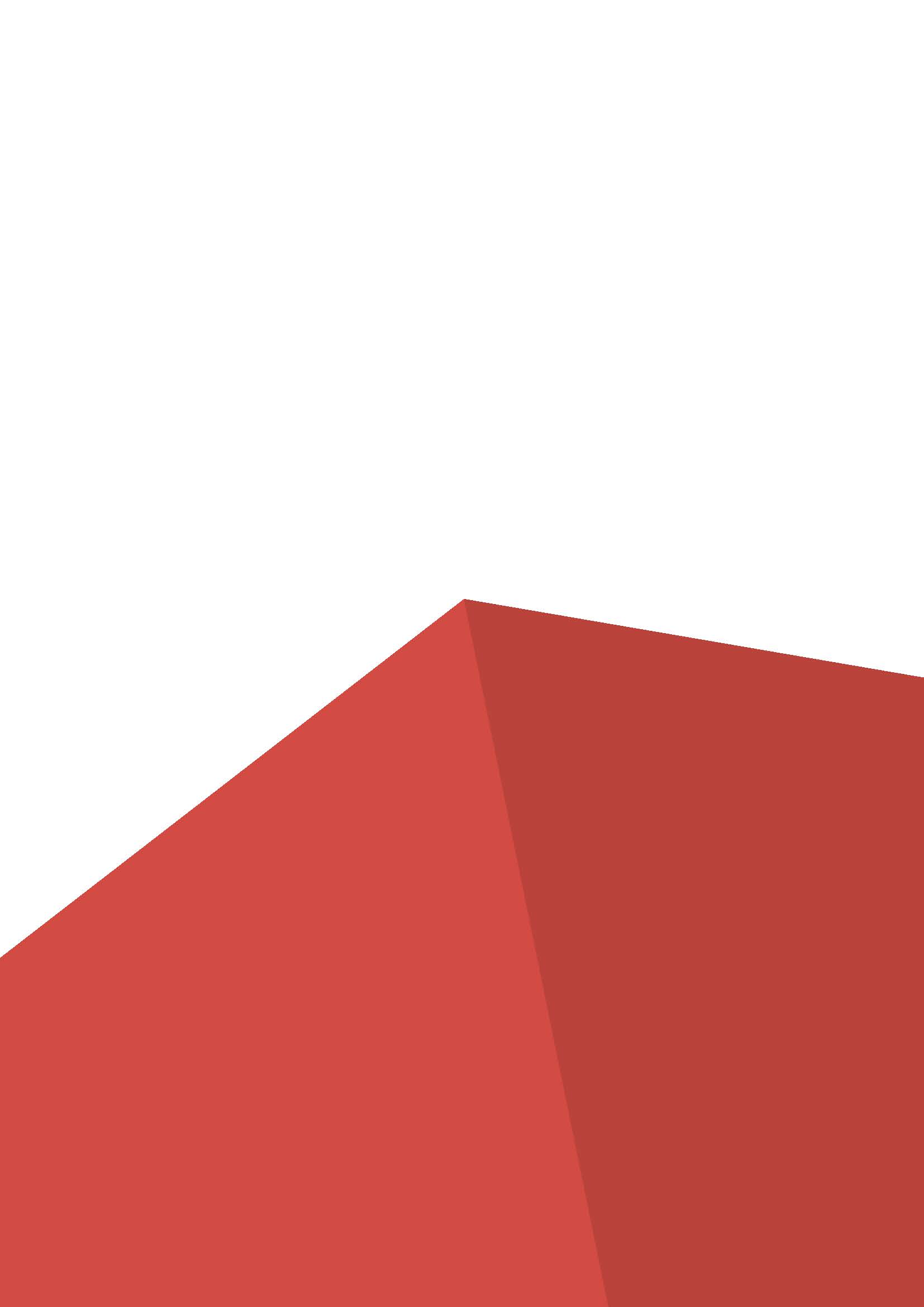 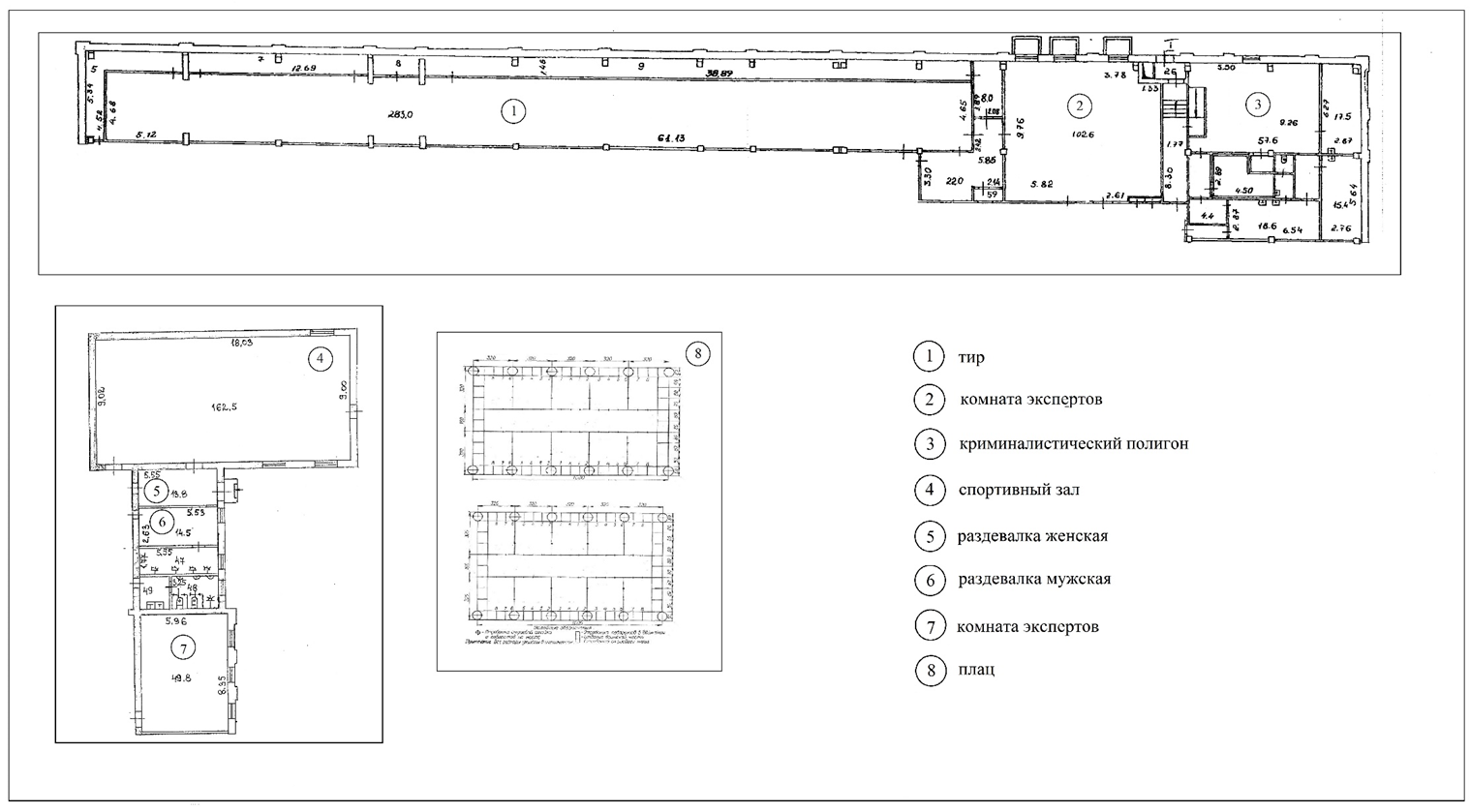 